ALLEGATO B/3 -  OPERATORE SOCIO-ASSISTENZIALE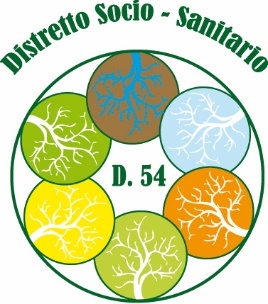                                                                                                             FIRMA AUTOGRAFA       _____________________________ SCHEDA DI AUTOVALUTAZIONE DEI TITOLI DI STUDIO(Operatore Socio-Assistenziale)Dichiarazione (D.P.R. N. 445 del 28/12/2000)SCHEDA DI AUTOVALUTAZIONE DEI TITOLI DI STUDIO(Operatore Socio-Assistenziale)Dichiarazione (D.P.R. N. 445 del 28/12/2000)SCHEDA DI AUTOVALUTAZIONE DEI TITOLI DI STUDIO(Operatore Socio-Assistenziale)Dichiarazione (D.P.R. N. 445 del 28/12/2000)NOME E COGNOME NOME E COGNOME NOME E COGNOME DATA - LUOGO DI NASCITA DATA - LUOGO DI NASCITA DATA - LUOGO DI NASCITA RESIDENZA - CAPRESIDENZA - CAPRESIDENZA - CAPCODICE FISCALE CODICE FISCALE CODICE FISCALE PECPECPECTOTALE PUNTEGGIO (max 4,0)SCHEDA DI AUTOVALUTAZIONE DEI TITOLI DI SERVIZIO(Operatore Socio-Assistenziale)Dichiarazione (D.P.R. N. 445 del 28/12/2000)SCHEDA DI AUTOVALUTAZIONE DEI TITOLI DI SERVIZIO(Operatore Socio-Assistenziale)Dichiarazione (D.P.R. N. 445 del 28/12/2000)SCHEDA DI AUTOVALUTAZIONE DEI TITOLI DI SERVIZIO(Operatore Socio-Assistenziale)Dichiarazione (D.P.R. N. 445 del 28/12/2000)TOTALE PUNTEGGIO (max 6,0)TOTALE PUNTEGGIO (max 6,0)